SUBJECT: SOCIAL SCIENCE (087)BLUE PRINT SUBJECT: SOCIAL SCIENCE	MAX. MARKS : 80CLASS : X	DURATION : 3 HRSGeneral Instructions:The question paper has 28 questions in all. All questions are compulsory.Marks are indicated against each question.Questions from serial number 1 to 7 are very short answer type questions. Each question carries 1 mark.Questions from serial number 8 to 18 are 3 marks questions. Answer  of  these  questions  should  not exceed 80 words each.Questions from serial number 19 to 25 are 5 marks questions. Answer of these questions  should  not  exceed 100 words each.Question numbers 26 & 27 are map questions from History with 1 mark each.Question number 28 is map question of 3 marks from Geography.For Q. Nos. 26, 27 and 28 (map based questions) one outline political map of India is provided. After completion the work, attach the map inside your answer book.Questions at Serial Number - 1, 2, 8, 9, 19, 20, 22, 23 & 24 have Internal Choice. Attempt  any one option out of the given in each of these questions.Why did French artist ,Frederic Sorrieu prepare a series of print based on  democratic  and socialist republics in 1848?ORWhy did French colonizers consider education as important way to civilize the Vietnamese?Mention any one new interesting practices used in Japan.ORThe old merchant elite of Calcutta patronised public forms of entertainment. Name  one such  form of entertainment.Which summit was convened for addressing urgent problems of environmental protection and socioeconomic development at the global level?Why did civil war break out in Sri Lanka?What are SHGs?Why had the Indian Government put barriers to foreign trade and foreign investment after independence? State any one reason.Pragya bought an iron of a reputed brand for 1,500 but it caused an electric shock while it was being used. Pragya wants to exercise her ‘Right’. Identify the ‘Right’ under which she can be protected.‘The decade of 1830 had brought great economic hardships in Europe? Support the statement with arguments.ORDivision of Vietnam set in motion series of events that turned the country into a battle field. Support the statement.	“Not everyone welcomed the printed book, and those who did also  had fears about it.” Justify  the statement by giving three arguments.OR“Colonial administrators found ‘vernacular’  novels  a valuable  source of information on native  life and customs.” Prove the statement by giving three evidences.Explain any three reasons for which the multi-purpose projects and large dams have come under great scrutiny and opposition in the recent years.‘Agriculture is the mainstay of the Indian economy.’ Explain the statement by  giving  three points.Distinguish between the Unitary and Federal systems of government.	“Three factors are crucial in deciding the outcome of politics of social divisions.”  Elaborate  upon the statement.Do democracies lead to peaceful and harmonious life among citizens? Clarify.‘While average income is useful for comparison, but it may hide disparities.’ Discuss.Amrita is a government  employee  and belongs to a rich urban household whereas Rani works as a helper on a construction site and comes from a poor rural household. Both have a crisis  at  home and wish to take loan. Create a list of arguments explaining who between the two would successfully be able to get the loan from a formal source. Why?‘‘Fair globalisation would create opportunities for all and also ensure that benefits of globalisation are shared better.’’ Support the statement.While shopping if you insist upon a bill for the purchase made, which three values would you display as a consumer?Illustrate with examples that food offers many opportunities of long-distance cultural exchange.OR“Even before factories began to dot the landscape in England and Europe, there was large-scale industrial production for an international market in the country side.” Elucidate.OR“The function and the shape of the family were completely transformed by life in the industrial city.” Clarify the statement with regard to urbanization that happened in England in the 18th century.How did people belonging to different  communities, regions or language groups in India develop a sense of collective belonging? Elucidate.ORHow did the Non-Cooperation Movement spread to the countryside and drew into its fold the struggles of peasants and tribal communities? Elaborate.Describe the significance of Textile Industry in India with specific reference to Cotton industry.Road and Rail transport in India are not competitive but complementary to each other. Justify the statement.OR“The pace of change has been rapid in modern times and has impacted the ways of communication as well.” In light of the given statement explain the role of a variety of means of communication that are used in India in the currents times.Political parties fill political offices  and  exercise political power. But  they do  this by performing a series of important functions. Describe any five of them.ORPolitical parties need to face and overcome a number of challenges in order to remain effective instruments of democracy. Write about any two of such challenges while citing appropriate examples.Rohan works in a bank as a clerk while Sumit works on a construction site as a  labourer. Describe difference in their conditions of work and judge the benefits and drawbacks of working in the respective sectors.ORReema works as a shift technician in Mehta Textiles Ltd. whereas Shirin works as a Sales Executive in Kashvi Fashion Showroom. Identify the sectors of economy in which Reema and Shirin are working. Evaluate the role of each of these sectors in the Indian economy.Women face disadvantage, discrimination and oppression in various ways even today. Assess the statement by giving five suitable arguments.MAP BASED QUESTIONSLocate and label the place in the given outline political map of India:The place where the Indian National Congress held its session in December 1920.Locate and label the place in the given outline political map of India:The place where Mahatma Gandhi organized Satyagraha for cotton mill workers.(i) Locate and label the following features on the given outline political map of India:a. Namrup Thermal Power Plant	b. Tarapur Nuclear Power Plant(i) Identify the following places marked on the same given outline political map of India  and  write their names:  c. Iron ore Mine	d. Mica Mine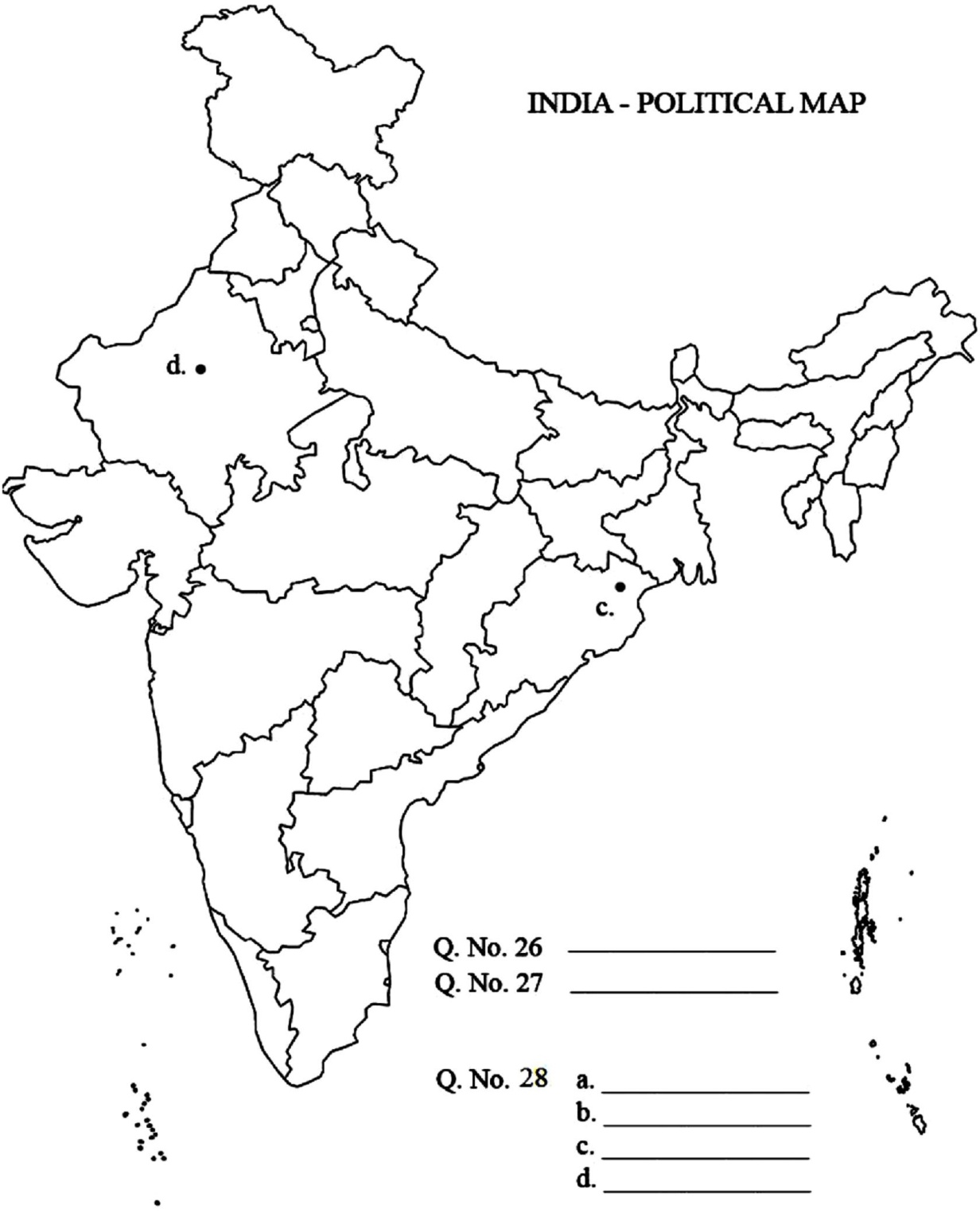 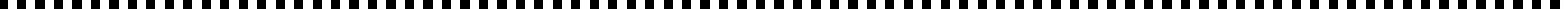 UNITChapterVSA(1 mark)SA(3 marks)LA(5 marks)TotalUnit TotalIndia and the Contemporary World - IIThe Rise of Nationalism in Europe1(1)#3(1)#--4(2)20(8)India and the Contemporary World - IIThe Nationalist Movement in Indo-China1(1)#3(1)#--4(2)20(8)India and the Contemporary World - IINationalism in India2(2)Map work--5(1)*7(3)20(8)India and the Contemporary World - IIThe Making of a Global World----5(1)++5(1)20(8)India and the Contemporary World - IIThe Age of Industrialization----5(1)++5(1)20(8)India and the Contemporary World - IIWork, Life and Leisure----5(1)++5(1)20(8)India and the Contemporary World - IIPrint Culture and the Modern World1(1)#3(1)#--4(2)20(8)India and the Contemporary World - IINovels, Society and History1(1)#3(1)#--4(2)20(8)Contemporary India – IIResources and Development1(1)----1(1)20(6)Contemporary India – IIWater Resources--3(1)--3(1)20(6)Contemporary India – IIAgriculture--3(1)--3(1)20(6)Contemporary India – IIMinerals and Energy Resources--3(1)Map work--3(1)20(6)Contemporary India – IIManufacturing Industries----5(1)5(1)20(6)Contemporary India – IILifelines of National Economy----5(1)*5(1)20(6)Democratic Politics – IIPower Sharing1(1)----1(1)20(6)Democratic Politics – IIFederalism--3(1)--3(1)20(6)Democratic Politics – IIDemocracy and Diversity--3(1)--3(1)20(6)Democratic Politics – IIGender, Religion and Caste----5(1)5(1)20(6)Democratic Politics – IIPolitical Parties----5(1)*5(1)20(6)Democratic Politics – IIOutcomes of Democracy--3(1)--3(1)20(6)Democratic Politics – IIChallenges to Democracy--3(1)--3(1)20(6)UnderstandingEconomic DevelopmentDevelopment--3(1)--3(1)20(8)UnderstandingEconomic DevelopmentSectors of the Indian Economy----5(1)*5(1)20(8)UnderstandingEconomic DevelopmentMoney and Credit1(1)3(1)--4(2)20(8)UnderstandingEconomic DevelopmentGlobalisation and the Indian Economy1(1)3(1)--4(2)20(8)UnderstandingEconomic DevelopmentConsumer Rights1(1)3(1)--4(2)20(8)Total9(9)36(12)35(7)80(28)80(28)